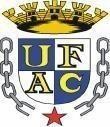 UNIVERSIDADE FEDERAL DO ACRE – UfacPRÓ-REITORIA DE ASSUNTOS ESTUDANTIS - Proaes EDITAL Nº 27/2020 – NAI – DAE – PROAESCONVOCAÇÃO PARA ENTREVISTAPrograma de Monitoria para Apoio ao Estudante com Deficiência, Transtornos Globais do Desenvolvimento e com Altas Habilidades/Superdotação – Promaed/2020. A Pró-Reitoria de Assuntos Estudantis – Proaes torna público a convocação para a entrevista do Programa De Monitoria Para Apoio ao Estudante Com Deficiência, Transtornos Globais do Desenvolvimento e com Altas Habilidades/Superdotação - Promaed/2020- edital proaes nº 27/2020-proaes, conforme Anexos I (Campus Rio Branco) e II (Cruzeiro do Sul).As entrevistas serão feitas por meio de Vídeo Chamadas no aplicativo WhatsApp, às 14h do dia 09 de dezembro de 2020.A Pró-Reitoria de Assuntos Estudantis não se responsabiliza pelo não recebimento das chamadas de WhatsApp decorrente de problemas técnicos ou indisponibilidade do serviço de internet de origem.O Resultado Final será publicado no dia 10 de dezembro de 2020 no endereço eletrônico http://www2.ufac.br/editais/proaes.Rio Branco, AC, 08 de dezembro de 2020.José Sérgio Lopes Siqueira Pró-Reitor de Assuntos EstudantisPortaria n° 3500/2016ANEXO I CAMPUS RIO BRANCOANEXO IICAMPUS CRUZEIRO DO SUL NomeCursoTurnoPeríodoDeficiênciaSituaçãoCódigoPontuaçãoPontuaçãoPontuaçãoNomeCursoTurnoPeríodoDeficiênciaSituaçãoCódigo1ª fase2ª fase3ª faseRodrigo de Paiva SoaresBel. em Med. VeterináriaIntegral1ºVisualClassificadoRBR016,298,01,0Ellen Cristina Gomes FariaBel. em Med. VeterináriaIntegral1ºVisualDesclassificado: não apresentou recursoRBR010-4,0Não houve inscritosBel. em Sist. de InformaçãoIntegral7ºSurdez-RBR02---Talison de Amorim GomesLic. em Artes Cênicas: TeatroVespertino7ºMúltiplaDesclassificado: não apresentou recursoRBR030-2,0Ailton Vitorio SouzaLic. em Educação FísicaMatutino3ºIntelectual (Down)DesclassificadoRBR04---NomeCursoTurnoPeríodoDeficiênciaSituaçãoCódigoPontuaçãoPontuaçãoPontuaçãoNomeCursoTurnoPeríodoDeficiênciaSituaçãoCódigo1ª fase2ª fase3ª faseAna Carla Gomes de CarvalhoLic. Letras EspanholVespertino7ºSurdezClassificado7,028,06,0Ana Paulina Bernardino da SilvaDesclassificado: não apresentou recurso8,379,03,0